Januar og FebruarFørst vil vi ønske alle sammen et riktig godt nyttår og takk for det gode samarbeidet i 2021. Vi håper alle har hatt en fredelig og god jul og nyttårs feiring.Det ble en annerledes, brå og hektisk avslutning på året. Selv om smittesituasjonen i barnehagen var hektisk og uavklart, kom granittene godt ut av situasjonen denne gang. Takker alle dere som hadde anledning til å gjøre noe med fridager før jul og i romjulen. Det var til stor hjelp.Vi er fortsatt på gult nivå og det betyr at ingen syke skal møte i barnehagen. Ha lav terskel for å holde barna hjemme ved nyoppståtte symptomer. Hold avstand og kun en familie i garderoben om gangen.I januar og februar vil vi på Granittene ha Stavanger som tema. I rammeplanens fagområde: Nærmiljø og samfunn står det blant annet at Barnehagen skal gi barna kunnskap og erfaring med lokale tradisjoner. Vi skal gi barna mulighet til å bli kjent med lokalhistorie. Gjennom opplevelser og erfaringer skal vi bli kjent med vårt nærmiljø. 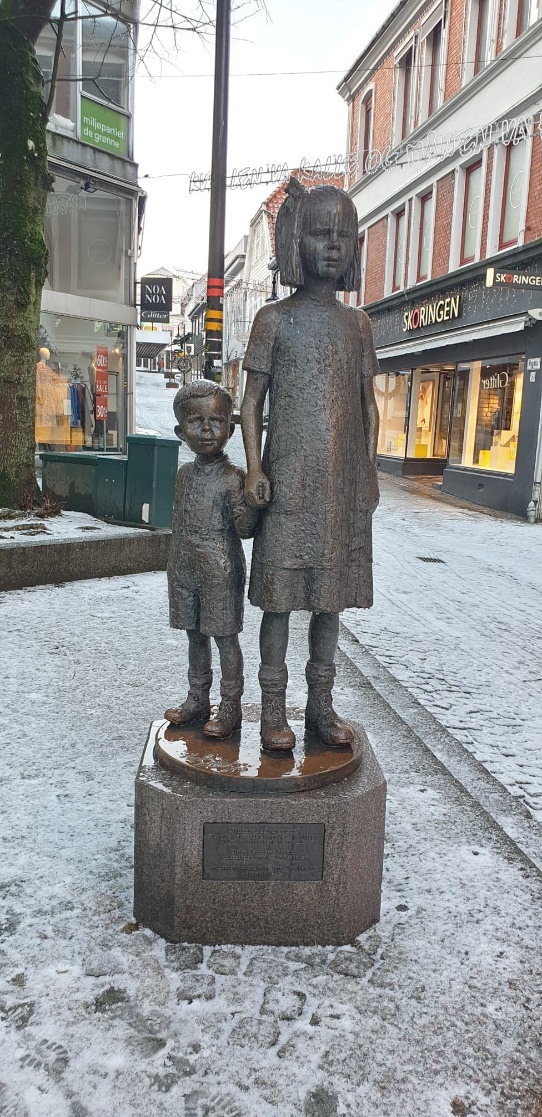 På granittene skal høre historier fra Stavanger. Vi skal også lære Sanger fra og om byen vår. Etter hvert vil vi begynne å gå på turer til byen vår og i nærmiljøet, skal bli kjent med noen av Stavangers Skulpturer og landemerker.Dette temaet hadde vi i fjor også. Det var veldig kjekt å se hvor godt ungene kjente igjen sanger og historier og hvor kjekt de syns det var å begynne å synge sangene igjen. Samtidig med tema Stavanger vil vi ha fokus på årstid, måned og dag. Vi vil også begynne med månedens tall, farger og former.Vi starter opp igjen med samme ukeplan som før jul:NB! Viktig at alle har nok ekstratøy. Husk å ta med nytt tøy når dere får med noe vått hjem! Viktig med litt ekstra varmt til å ha under regntøy. Gode votter, lue og en hals/buff.Bursdagsbarn februar:Arryesh 4 år 7.februarClara 4 år 12. februarMika 5 år 13. februar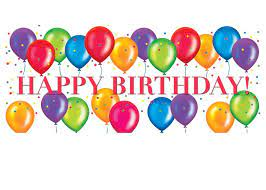 Hilsen Meheret, Margrete, Anne og Kristin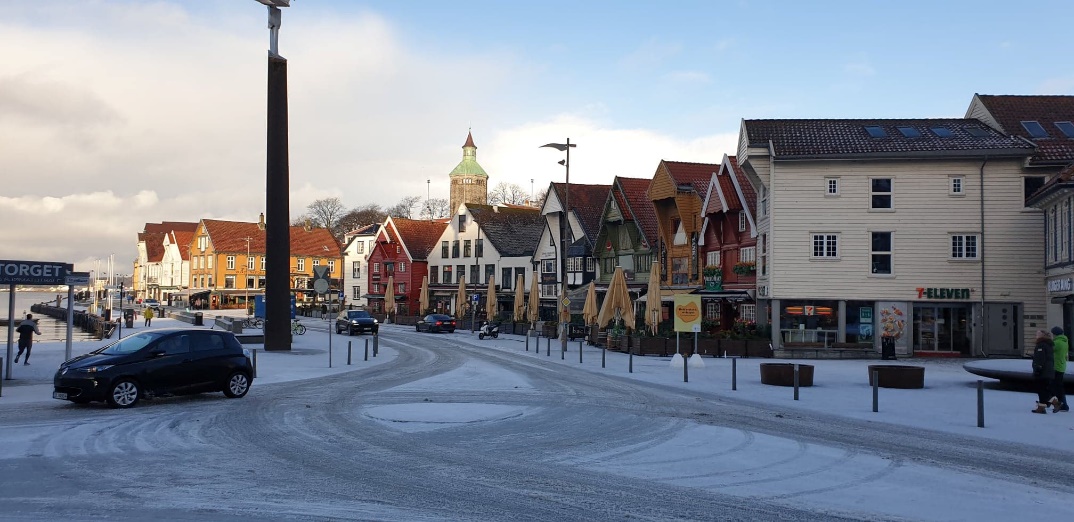 MandagTirsdagOnsdagTorsdag FredagValg/ FørskoleklubbPinnsvin, ugle og Ekorn gruppe Pinnsvin, ugle og Ekorn gruppePinnsvin, ugle og Ekorn gruppeTurgruppe/ Valg